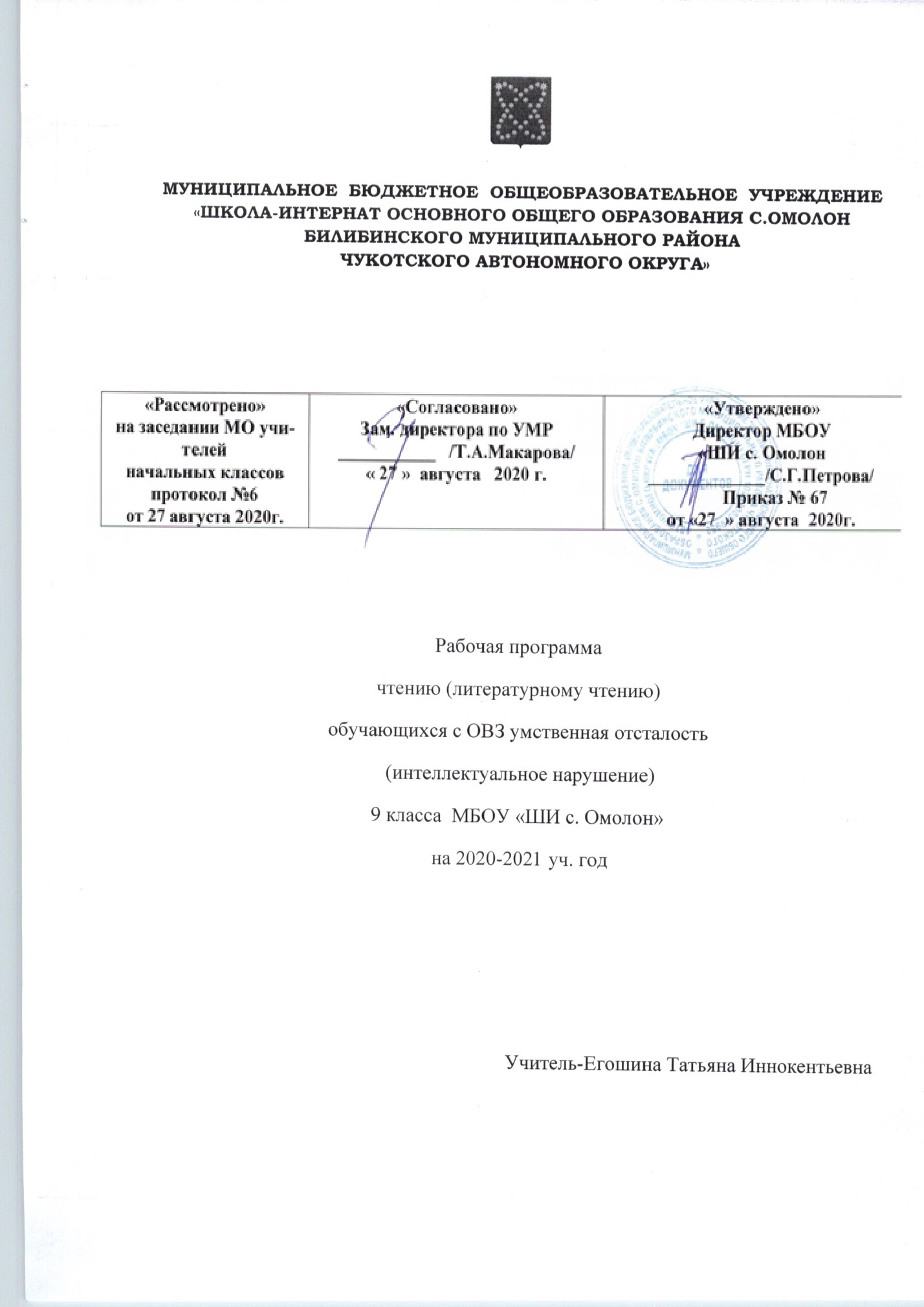 Чтение  (литературное чтение) 9  класс   с ОВЗ умственная отсталость (интеллектуальные нарушения).Рабочая программа  по чтению (литературному чтению) для обучающихся с ОВЗ умственной отсталостью (интеллектуальными нарушениями)  составлена на основе:Устава МБОУ «ШИ с. Омолон»  Адаптированной  образовательной программы  обучающихся с ОВЗ умственной отсталостью (интеллектуальными нарушениями)Учебного плана  обучающихся с ОВЗ умственная отсталость (интеллектуальные  нарушения) 5, 7, 8, 9 классов МБОУ «ШИ с. Омолон»  на 2020 – 2020 учебный год    Программа содержит материал, помогающий учащимся достичь того уровня общеобразовательных знаний и умений, который необходим им для социальной адаптации. Рабочая  программа составлена в соответствии с учебным планом и рабочей программой по данной дисциплине и состоит из ряда тем.  Цель: развитие речи учащихся через совершенствование техники чтения  и понимание, осмысление  и пересказ содержания художественных произведений.Задачи:формирование у учащихся чтения про себя, последовательно увеличивая объем читаемого текста и самостоятельность чтения.развитие полноценного восприятия доступных по содержанию художественных произведений;развитие умения не только отвечать на вопросы, но и ставить вопросы к тексту, участвовать в чтении по ролям и драматизации, добиваясь естественного общения, а также пересказывать текст полно, кратко, выборочно, от лица различных героев произведениянравственно-эстетическое и гражданское воспитание школьников на основе произведений художественной литературы (их содержание позволяет учащимся осваивать навыки нравственного поведения человека в обществе)Поставленные задачи определяются особенностями психической деятельности воспитанников с ограниченными возможностями здоровья, существенно отличающихся от нормально развивающихся сверстников. Место учебного предмета Чтение (литературное чтение) изучается в 9 классе 4 часа в неделю, 136 часов  в год. Требования к освоению предмета  Минимальный уровень:правильное, осознанное чтение в темпе, приближенном к темпу устной речи, доступных по содержанию текстов (после предварительной подготовки);определение темы произведения (под руководством учителя);ответы на вопросы учителя по фактическому содержанию произведения своими словами;участие в коллективном составлении словесно-логического плана прочитанного и разобранного под руководством учителя текста;пересказ текста по частям на основе коллективно составленного плана (с помощью учителя);выбор заголовка к пунктам плана из нескольких предложенных;установление последовательности событий в произведении;определение главных героев текста;составление элементарной характеристики героя на основе предложенного плана и по вопросам учителя; нахождение в тексте незнакомых слов и выражений, объяснение их значения с помощью учителя;заучивание стихотворений наизусть (7-9); самостоятельное чтение небольших по объему и несложных по содержанию произведений для внеклассного чтения, выполнение посильных заданий.Достаточный уровень:правильное, осознанное и беглое чтение вслух, с соблюдением некоторых усвоенных норм орфоэпии;ответы на вопросы учителя своими словами и словами автора (выборочное чтение);определение темы художественного произведения; определение основной мысли произведения (с помощью учителя);самостоятельное деление на части несложного по структуре и содержанию текста;формулировка заголовков пунктов плана (с помощью учителя);различение главных и второстепенных героев произведения с элементарным обоснованием;определение собственного отношения к поступкам героев (героя); сравнение собственного отношения и отношения автора к поступкам героев с использованием примеров из текста (с помощью учителя);пересказ текста по коллективно составленному плану; нахождение в тексте непонятных слов и выражений, объяснение их значения и смысла с опорой на контекст;ориентировка в круге доступного чтения; выбор интересующей литературы (с помощью взрослого); самостоятельное чтение художественной литературы;знание наизусть 10-12 стихотворений и 1 прозаического отрывка.СодержаниеСодержание чтения (круг чтения). Произведения устного народного творчества (сказка, былина, предание, легенда). Стихотворные и прозаические произведения отечественных и зарубежных писателей XIX - XXI вв. Книги о приключениях и путешествиях.  Художественные и научно-популярные рассказы и очерки. Справочная литература: словари, книги-справочники, детская энциклопедия и пр. Примерная тематика произведений: произведения о Родине, героических подвигах во имя Родины, об отношении человека к природе, к животным, труду, друг другу; о жизни детей, их дружбе и товариществе; о нравственно-этических понятиях (добро, зло, честь, долг, совесть, жизнь, смерть, правда, ложь и т.д.).Жанровое разнообразие: народные и авторские сказки, басни, былины, легенды, рассказы, рассказы-описания, стихотворения.Ориентировка в литературоведческих понятиях: -литературное произведение, фольклор, литературные жанры (сказка, былина, сказ, басня, пословица, рассказ, стихотворение), автобиография писателя; -присказка, зачин, диалог, произведение;-герой (персонаж), главный и второстепенный герой, портрет героя, пейзаж.стихотворение, рифма, строка, строфа;  -средства выразительности (логическая пауза, темп, ритм); -элементы книги: переплёт, обложка, форзац, титульный лист, оглавление, предисловие, послесловие.Навык чтения: чтение вслух и про себя небольших произведений и целых глав из произведений целыми словами. Выразительное чтение произведений. Формирование умения самоконтроля и самооценки. Формирование навыков беглого чтения. Работа с текстом. Осознание последовательности смысла событий. Выделение главной мысли текста. Определение мотивов поступков героев. Сопоставление и оценка поступков персонажей. Выявление авторской позиции и собственного отношения к событиям и персонажам. Деление текста на части и их озаглавливание, составление плана. Выборочный, краткий и подробный пересказ произведения или его части по плану. Внеклассное чтение. Самостоятельное чтение книг, газет и журналов. Обсуждение прочитанного. Отчет о прочитанном произведении. Ведение дневников внеклассного чтения (коллективное или с помощью учителя).Тематическое планирование 1.Устное народное творчество- 10 часов.2. Произведения русских писателей XIX века  -   56 часов. по чтению (литературному чтению) в 9   классе с ОВЗ умственная отсталость (интеллектуальные нарушения)3.Произведения русских  писателей XX века  -   48 часов.4. Сказки и рассказы зарубежных писателей     -   18 часов.5. Повторение     -   2часа.6. Сочинение о литературном произведении- 2 часа.Календарно-тематическое планирование№содержаниеколич. часовдатаприм.1Введение. Ознакомление с содержанием учебника.12-3Устное народное творчество. Русские народные песни. Колыбельная. «За морем синичка не пышно жила».23-4Былины. «На заставе богатырской».25-8Сказки.»Про Василису Премудрую», «Лиса и тетерев».49р,р. Пересказ сказки.110-13Из произведений русской литературы 19 века. В.А. Жуковский. «Три пояса».414Р.р. Рассказ по иллюстрации к сказке «Три пояса».115Р.р. Отзыв на сказку по данному плану.116И.А.Крылов.»Кот и повар».117Р.р.Выразительное чтение басни.118-22А.С. Пушкин. «Руслан и Людмила».623-24Р.р. Пересказ  поэмы(части 1-ой) по вопросам. Рассказ о Руслане и Людмиле.225-28А.С. Пушкин. «Барышня-крестьянка».429Р.р.Ролевое чтение. Диалог отца и дочери.130Повторение произведений А.С. Пушкина.131М.Ю. Лермонтов.»Тучи».132Р.р. Чтение наизусть «Тучи» и ответы на вопросы.133-34М.Ю. Лермонтов «Баллада».235Р.р. Описание иллюстрации с опорой на вопросы.136-38М.Ю. Лермонтов. «Морская царевна».339Р.р. Пересказ с опорой на вопросы.140М.Ю. Лермонтов. Повторение произведений.12 четв.41-46Н.В. Гоголь.»Майская ночь, или Утопленница».647Р.р. Пересказ легенды Левко.148Н.А.Некрасов. «Рыцарь на час».149-51Н.А. Некрасов. Поэма «Саша».352Повторение произведений Н.А.Некрасова.153-56А.А.Фет»На заре ты её не буди…» «Помню я6 старушка няня..». «Это утро, радость эта,..»457Р.р. Описание весны(репродукция и текст).158-59А.П.Чехов. «Злоумышленник».260Р.р. Ролевое чтение.161-62А.П.Чехов. «Пересолил».263Р.р. Описание внешнего вида персонажей. 164Р.р. Рассказ по плану.165-66Из произведений русской литературы 20 века. М.Горький. «Песня о Соколе».267Р.р. Пересказ по вопросам.168-71В.В. Маяковский. «Необычайное приключение…»472Р.р. Ответы на вопросы по тексту.173-75М.И. Цветаева. «Красною кистью», «Вчера ещё в глаза глядел,..» .376-79К.Г. Паустовский. «Стекольный мастер».480Р.р.Пересказ письма.181-82С.А. Есенин.»Нивы сжаты, рощи голы…»283Р.р.Сочинение по данному плану.13четв.84-87С.А.Есенин. «Собаке Качалова». Повторение стихотворений.488-92М.А.Шолохов. «Судьба человека».593-94Р.р.Сжатое изложение по плану.295-98Е.И.Носов. «Трудный хлеб».499Р.р. Характеристика Чанга.1100-101Н.М. Рубцов. «Тихая моя родина».2102Р.р. Сравнение текста и репродукции И.Левитана «Озеро».1103Н.М. Рубцов. «Русский огонёк».1104-105Н.М.Рубцов. «Зимняя песня».2106Р.р. Выразительное чтение стихотворения.1107-112Ю.И.Коваль «Приключения Васи Куролесова»6113Р.р. Рассказ по вопросному плану.1114-116Из произведений зарубежной литературы. Р.Л.Стивенсон «Вересковый мёд».3117Р.р.Выразительное чтение баллады.1119-124Э. Сетон-Томпсон «Снап».6125-126Р.р. Ролевое чтение. Краткий пересказ по плану.2127-130Дж. Даррелл «Живописный жираф».4131-132Р.р. Сравнительная характеристика Питера и Билли. 2133-134Повторение  изученного.2135-136Р.Р. Сочинение о любимом литературном произведении.2